First time registered road motor vehicles and trailers and injury road accidents- IV quarter 2016 -  During the 4th quarter of 2016 it can be noted that number of first time registered mopeds, passengers cars, lorries (trucks), trailers and semi-trailers increased, while number of other categories of vehicles decreased. Observing the database, there were 33.8% of trailers which capacity was below 1000 kg and it corresponds, by capacity, to trailers intended for passengers’ vehicles. The greatest number of road motor vehicles was produced by the following manufacturers: Volkswagen, Opel, Renault, Peugeot and Fiat Based on the results, it can be concluded that the most frequent number of freight vehicles was of the capacity from 1500 to 4999 kg, as well as that the greatest number of such vehicles was with Euro-diesel motor energy, indicating the rejuvenation of the fleet that is in accordance with the latest European regulations.Regarding the recently manufactured passengers’ vehicles, number of vehicles with diesel motor energy was somewhat greater, and the most dominant were the vehicles of the engine size of up to 2000 cm3.  Total number of injury road accidents in the fourth quarter of 2016 increased by 2.4%, when compared to the same period 2015. The number of injury road accidents with persons killed within built-up areas increased by 50.8% while the number of injury road accidents with persons killed outside built-up areas decreased by 38.6%.The total number of casualties in the fourth quarter of 2016 was increased by 4.5%, respective to the same period 2015, while number of persons killed increased by 7.1%. 1. Number of first time registered road vehicles and trailersSource: Ministry of the Interior of the Republic of Serbia.2. Number of first time registered lorries by load capacity Source: Ministry of the Interior of the Republic of Serbia.3. Number of first time registered lorries by type of motor energy Source: Ministry of the Interior of the Republic of Serbia.4. Number of first time registered passengers’ cars by the most dominant type of motor energy and size of engine Source: Ministry of the Interior of the Republic of Serbia.1) Diesel motor fuel includes Diesel and Euro diesel.5. Number of injury road accidents1)Source: Ministry of the Interior of the Republic of Serbia.1)  Without data for Kosovo and Metohia.6. Number of casualties1)Source: Ministry of the Interior of the Republic of Serbia.1)  Without data for Kosovo and Metohia.Contact: jelena.sormaz@stat.gov.rs, phone: +381 11 329 02 69Published and printed by: Statistical Office of the Republic of Serbia, Belgrade, Milana Rakica 5,Phone: +381 11 2412922 (telephone exchange) ● Fax: +381 11 2411260 ● www.stat.gov.rsResponsible: Dr Miladin Kovačević, DirectorCirculation: 20 ● Issued  quarterly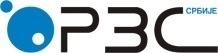 Republic of SerbiaStatistical Office of the Republic of SerbiaRepublic of SerbiaStatistical Office of the Republic of SerbiaISSN 0353-9555STATISTICAL RELEASE STATISTICAL RELEASE SV22Number 061 • Year LXVII, 10/03/2017Number 061 • Year LXVII, 10/03/2017SV22Statistics of Transport and CommunicationsStatistics of Transport and CommunicationsSRB061 SV22 100317Statistics of Transport and CommunicationsStatistics of Transport and CommunicationsIV quarter 2015IV quarter 2015IV quarter 2015IV quarter 2015IV quarter 2015IV quarter 2015IV quarter 2016IV quarter 2016IV quarter 2016IV quarter 2016IV quarter 2016IV quarter 2016IV  quarter 2016
IV  quarter 2015TotalCity of BelgradeRegion VojvodineRegion Šumadije i Zapadne SrbijeRegion Južne i Istočne SrbijeRegion Kosovo i MetohijaTotalCity of BelgradeRegion VojvodineRegion Šumadije i Zapadne SrbijeRegion Južne i Istočne SrbijeRegion Kosovo i MetohijaIV  quarter 2016
IV  quarter 2015Mopeds19835714448-3281286236391165.7Motorcycles4418615212871432478659187373.5Passengers cars30495903984548179471710635970106861031391235726122118.0Buses276105488041226398535655195.3Lorries (trucks)394114289561069481748141749116812516424122.2Trailers and semi-trailers1634281584523244217303465516012302105.9Special purpose motor vehicles1296836543032551329551695054125.4Agricultural tractors8552754264732301877441904121855408514622.3Load capacity (kg)IV quarter 2015IV quarter 2015IV quarter 2016IV quarter 2016Load capacity (kg)TotalUp to 2 yearsTotalUp to 2 yearsTotal3941114048141383Up to 99911 -211000 - 1499 10363121181500 - 2999  160459420727263000 - 4999   103224513233305000 - 6999  902977177000 - 9999     158261492810000 - 14999    9341331315000 and over 850179937250Type of motor energyIV quarter 2015IV quarter 2015IV quarter 2016IV quarter 2016Type of motor energyTotalUp to 2 yearsTotalUp to 2 yearsTotal3941114048141383Petrol1227913446Euro diesel312084637361133Diesel5307476860Petrol-LPG157134174144Size of engine (cm3)IV quarter 2015IV quarter 2015IV quarter 2016IV quarter 2016Size of engine (cm3)TotalUp to 2 yearsTotalUp to 2 yearsTotal304954138359704800motor energy - petrolmotor energy - petrolmotor energy – petrolmotor energy – petrolTotal                 10295                    1951129662394Up to 1399                  6521                    1456800117521400 - 1999                  3633                      47948296152000 and more                    141                        1613627motor energy – diesel1)motor energy – diesel1)motor energy – diesel1)motor energy – diesel1)Total               19470                   2049229472393Up to 1399                 1397                      4418051071400 - 1999               16693                  16571959519422000 and more                  1380                   3481547344Location of accidentsIV quarter 2015IV quarter 2015IV quarter 2015IV quarter 2016IV quarter 2016IV quarter 2016Location of accidentsTotal injury accidentswith persons killedwith persons injuredTotal injury accidentswith persons killedwith persons injuredTotal3673148352537611493612Within built-up areas - total26176525523243983145Outside built-up areas - total10548397151851467Location of accidentsIV quarter 2015IV quarter 2015IV quarter 2015IV quarter 2015IV quarter 2015IV quarter 2016IV quarter 2016IV quarter 2016IV quarter 2016IV quarter 2016Location of accidentsTotal casualties killedinjuredinjuredinjuredTotal casualties killedinjuredinjuredinjuredLocation of accidentsTotal casualties killedtotalseriouslyslightlyTotal casualties killedtotalseriouslyslightlyTotal523115650758764199546516752987854513Within built-up areas - total……………459810744916083883Outside built-up areas - total……………86760807177630